Manawa Hou ki ArowhenuaFriday 2nd June – Monday 5th June 
E te whānau o Ngāi Tahu huri noa i te rohe Arowhenua, tēnā koutou.  Mariki ana kā roimata o Aoraki, rere atu ki kā tai o Mahaanui.  Tērā kā pākihi hāroa o te kāhu, e aro ki kā whenua o Tarahaoa, o hua te kerekere ana ko te rehe e. He tono tēnei ki a koutou ko ō koutou whānau kia uru mai ki Manawa Hou.  Ngāi Tahu teenagers give Manawa Hou a go!!!! Te Hapa o Niu Tireni is hosting and we want you to return to Arowhenua.A four day hīkoi has been designed to meet the needs of rangatahi - explore your Ngāi Tahu identity,  investigate the caves our tupuna used and tiki-tour around the Ngāi Tahu takiwā on a road trip to Aoraki.  Haere mai koutou, the flash new whare is ready for you to hang out in, so you can join us and connect with your identity and other rangatahi.

The next Manawa Hou hīkoi is hosted by Kāti Huirapa ki Arowhenua Papatipu Runanga.  Expect lots of activity - inter-marae touch, kapa haka challenges and total teenage time.  All while learning the kōrero of the rohe.Each Manawa Hou is unique because the itinerary is designed by the hosting Papatipu Rūnanga (i.e. Arowhenua) and supported by a group of tuākana (older rangatahi).  If you, your whānau, or friends are eligible for Manawa Hou and wish to attend, simply fill out the application form and return it to us on or before 12pm, Friday 12th May. See below for further information on the kaupapa, health and safety, criteria, activities, gear list and to view the application form. 

Ngā mihi!
  CriteriaWe welcome applications from rangatahi who:Are a registered member of Ngāi Tahu15 – 18 years of age, or in years 11, 12, 13Have a passion for learning about their Ngāi TahutangaAre willing to give everything a goCourse location, costs and travel options The Manawa Hou hīkoi begins at Arowhenua Marae, Te Hapa o Niu Tireni, 35 Huirapa Street, Temuka (approx 2 hours south of Dunedin).  Manawa Hou ki Arowhenua will begin with a 12pm pōwhiri, which whānau are welcome to attend.  Following this, the wānanga will commence.The on-course costs for this hīkoi are entirely covered by Te Rūnanga o Ngāi Tahu, and there may be a minivan going from Ōtautahi/Christchurch to Temuka.  Please use the application form to indicate your travel intentions.  ActivitiesEach of the Manawa Hou activities is designed to broaden rangatahi knowledge and interest in Ngāi Tahu history. On completing the four-day experience rangatahi will have a greater understanding of:

•    Whanaungatanga and hapū identity
•    Ngāi Tahu identity, tikanga, dialect, waiata and takiwā  
•    Further opportunities to engage with whānau, hapū and iwi
How to applyManawa Hou applications must be sent to us before 12pm, Friday 12th May.    

Priority of placement is given to nominations from Papatipu Rūnanga, or to rangatahi who whakapapa to Arowhenua and surrounding areas.If you are from one of our Papatipu Rūnanga and would like to nominate rangatahi for Manawa Hou, please reply to this email with the name and contact number/email of your nominee/nominee’s whānau (so that we can follow up directly).  

Alternatively, if you would like to apply for Manawa Hou please complete and send the application and consent form.  This form can be downloaded from the Manawa Hou website: http://ngaitahu.iwi.nz/whanau/opportunities/manawa-hou/ 
The Manawa Hou contact at Te Rūnanga o Ngāi Tahu is Donelle Manihera.  If you require any further information, please don’t hesitate to contact her on:
E: Manawa.Hou@ngaitahu.iwi.nz; donelle.manihera@ngaitahu.iwi.nz
P: 027 670 7243The Manawa Hou kaupapa Succession planning is an important task for any collective. As an indigenous tribal entity Te Rūnanga o Ngāi Tahu has an added interest in engaging younger tribal members in the present and future of the iwi. Enter Manawa Hou, a unified space that supports the interaction of tēina/ youth, tuākana/role models, Te Rūnanga o Ngāi Tahu and Papatipu Rūnanga (our hapū representatives). Manawa Hou provides a platform to enable greater cultural connection, increased confidence and motivation.KAUPAPA: AIMSManawa Hou aims to develop strong cultural foundations upon which all the other developmental components can be built. It focuses on developing personal attributes and talks to the identity of rangatahi within the iwi,  developing who they are as an individual as well as an active and proud iwi member. TITIRO WHAKAMUA: BACKGROUNDManawa Hou began in 2012.  Its original scope was to be one of three programmes within the capability development strategy designed to provide on-going  development opportunities to iwi members over the course of their life.  Since its inception, the Manawa Hou rangatahi hīkoi have been held at Awarua, Kaikōura, Ōtākou, Puketeraki, Ngāti Waewae and Wairewa rūnanga.  With influence from the renowned bus trips that were run by Ngāi Tahu Development Corp in the early 1990s, and taking the best from the Aoraki Bound model, Manawa Hou engages rangatahi in a kaupapa embedded in place, and kinetic, tactile and mindful exploration of self within a bigger integrated network of iwi, hapū and whānau. NGĀ HUA: OUTCOMESThe core outcome of Manawa Hou is to create positive outcomes for the individual, whānau, hapū and iwi. This is achieved by creating an integrated approach to rangatahi development.There are four main outcomes for Manawa Hou:Manawa tangata: enhanced connectivityManawa tikanga: strengthened Ngāi Tahutanga, te reo Māori and tikangaManawa whenua: empowered sense of placeManawa iwi: commitment to the iwiThe program is designed by Papatipu Runanga and implemented by a group (6-8px) of tuakana (18yrs – 30yrs), who have worked with local rūnanga representatives to support the implementation of the hīkoi.  Tuākana are the glue that hold the hīkoi together, moving the rangatahi group between speakers, geographical destinations and leading whanaungatanga sessions.  The hīkoi in June 2017 aims to connect rangatahi with these tuakana, with hapū, with whakapapa and with the whenua.  The focus is on developing personal attributes and the cultural identity of rangatahi within the iwi, developing who they are as an individual as well as an active and proud iwi member. This hīkoi is four days, for up to 25 rangatahi, aged 15 – 18.  Manawa Hou Kaupapa 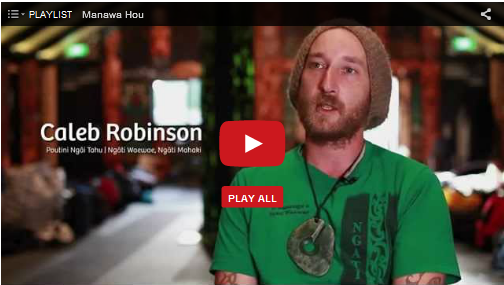 